Temat: Zasada zachowania energii - zadania.	21.04.2020Zad. 1
	Śnieżce rzuconej pionowo do góry nadano prędkość . Na jaką maksymalną wysokość dotarła rzucona śnieżka? Opory powietrza pomijamy.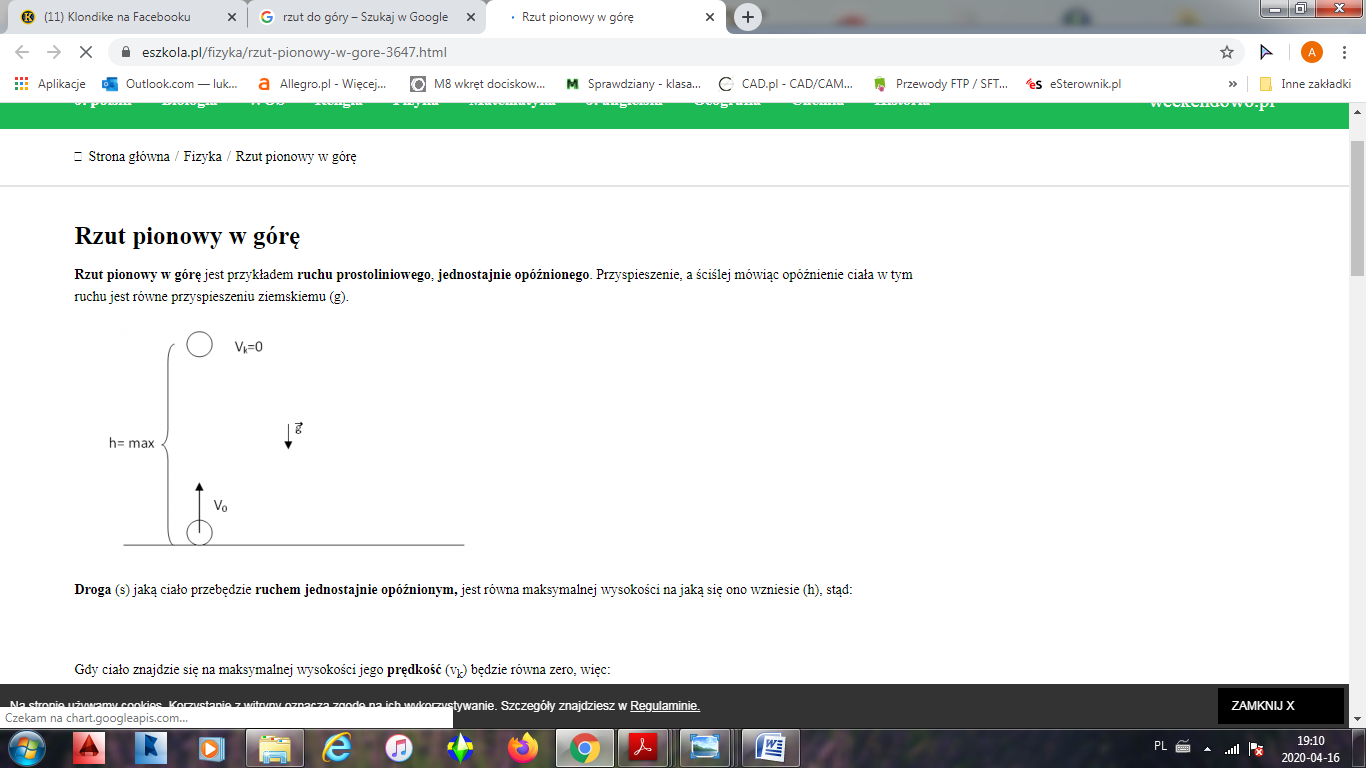 Dane:Szukane:Na rysunku mam przedstawioną sytuację. Musimy się zastanowić jakie zmiany energii zachodzą podczas ruchu ciała. W momencie wyrzucenia,  śnieżka posiada energię kinetyczną (energia potencjalna jest równa 0 ). Podczas ruchu w górę energia kinetyczna maleje, a potencjalna rośnie. Na wysokości maksymalnej, śnieżka posiada tylko energię potencjalną (energia kinetyczna jest równa 0 ).Zgodnie z zasadą zachowania energii  całkowita energia mechaniczna podczas tego ruchu pozostaje stała, zatem energia na początku jest równa energii  na wysokości maksymalnej.Mamy zatem: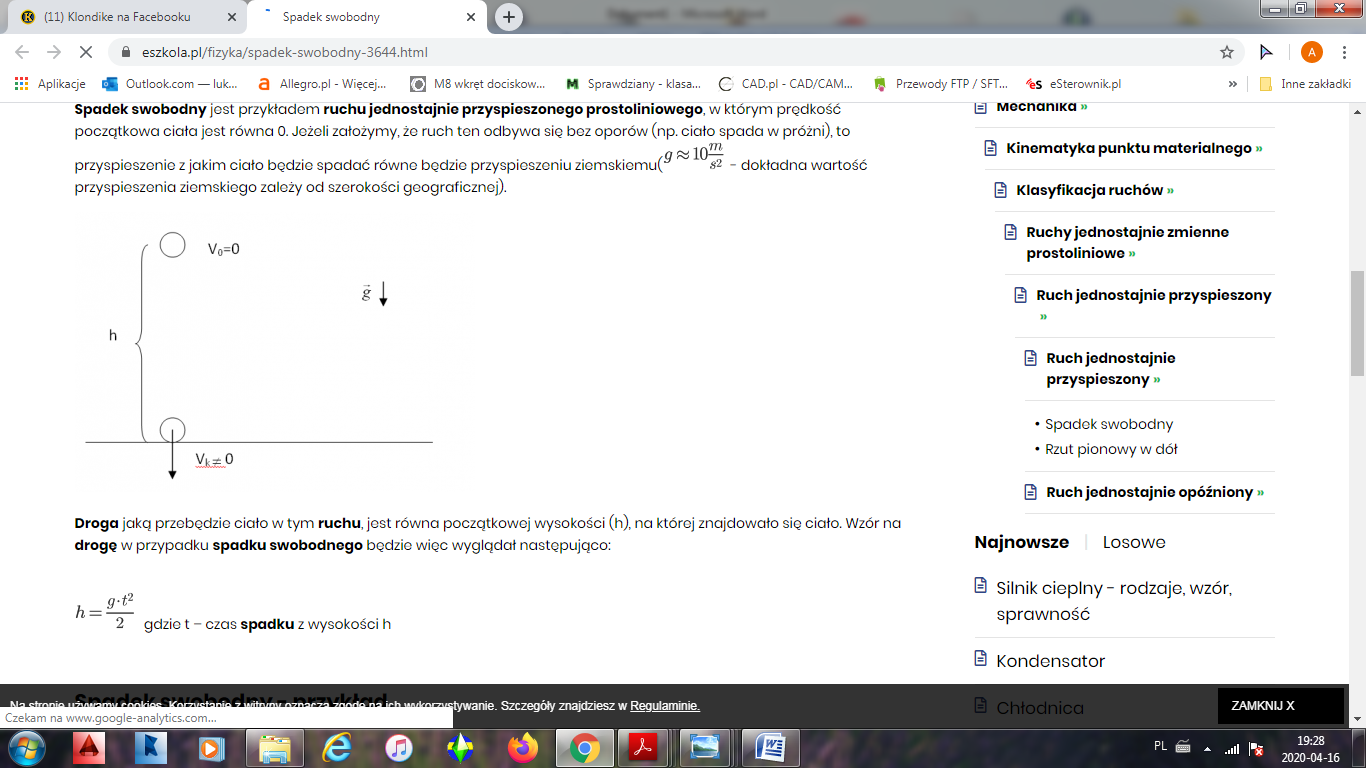 Zad. 2
            Piłkę puszczono swobodnie z balkonu na wysokości 5 m nad ziemią. Pomijając opór powietrza, oblicz prędkość, z jaką piłka uderzy o ziemię.Dane: h = 5 mSzukanev1 = ?Zadanie rozwiązujemy w analogiczny sposób jak zadanie 1.Zad. 7 str. 218 (P)Dane:Szukane: Na wysokości h1 piłka posiada energię potencjalną, jest ona róna energii mechanicznej piłki:Po odbiciu maksymalna energia potencjalna:Część energii która została zamieniona w inne formy energii jest różnicą :Obliczamy W domu1. Piłkę o masie 0,5 kg rzucono pionowo do góry z prędkością  Oblicz na jaką wysokość maksymalną wzniesie się piłka. 2. Z wieży o wysokości 20 m wyrzucono kamień. Oblicz z jaką prędkością kamień uderzy w ziemię. Opory ruchu pomijamy.Rozwiązane zadania przesyłamy do 20 kwietnia.Jeśli macie pytania piszcie. Temat: Powtórzenie wiadomości.		23.04.2020Moi drodzy zakończyliśmy rozdział dotyczący pracy, mocy i energii. Przed wami powtórzenie wiadomości. W następnym tygodniu tj. 28 kwietnia chciałabym abyście napisali sprawdzian. Jeśli dalej będziemy pracować zdalnie sprawdzian będzie wyglądał podobnie do poprzedniego. Wasze zadanie na dziś.Przeczytajcie informacje z powtórzenia na str. 219 w podręczniku. Następnie wykonajcie TEST 1 i 2 str. 220 i 221.Jeśli napotkacie na jakieś trudności piszcie do mnie, pomogę. W piątek prześlę wam poprawne rozwiązania, żebyście mogli sprawdzić sobie wasze odpowiedzi.Możecie również skorzystać z informacji na stronie:https://epodreczniki.pl/a/zasada-zachowania-energii-mechanicznej-i-jej-zastosowanie/DckXX5kPU